   По критерию «Степень участия населения населенного пункта в идентификации проблемы в процессе ее предварительного рассмотрения» засчитывается количество участников предварительных собраний. 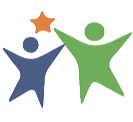 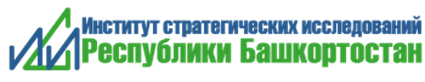                 Баллы по критериям «Неденежный вклад от населения и спонсоров» начисляются за его наличие (да/нет), не за стоимостное выражение.    Участники:Администрации муниципальных районов, Администрации сельских поселений, Инициативные группы граждан,Проектный центр (Центр изучения гражданских инициатив ИСИ РБ).ТИПОЛОГИЯ ПРОЕКТОВ: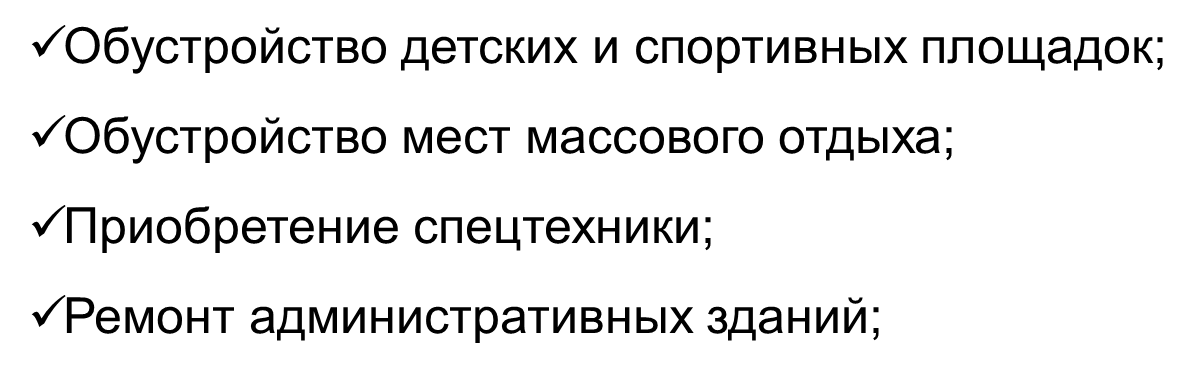 